РІШЕННЯкомісії Державної фіскальної служби України, яка приймає рішення про реєстрацію податкової накладної/розрахунку коригування в Єдиному реєстрі податкових накладних або відмову в такій реєстрації, про врахування/неврахування інформації, зазначеної у Таблиці даних платника податку№	/  	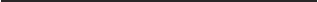 (дата)	(номер  рішення)Комісією Державної фіскальної служби України, яка приймає рішення про реєстрацію податкової накладної/розрахунку коригування в Єдиному реєстрі податкових накладних або відмову в такій реєстрації, розглянуто інформацію, надану платником податку за формою згідно з додатком до Критеріїв оцінки ступеня ризиків, достатніх для зупинення реєстрації податкової накладної/розрахунку коригування в Єдиному реєстрі податкових накладних, затверджених наказом Міністерства фінансів України від 13.06.2017 р. № 567 «Про затвердження Критеріїв оцінки ступеня ризиків, достатніх для зупинення реєстрації податкової накладної/розрахунку коригування в Єдиному реєстрі податкових накладних та Вичерпного переліку документів, достатніх для прийняття рішення про реєстрацію податкової накладної/розрахунку коригування в Єдиному реєстрі податкових накладних», зареєстрованим в Міністерстві юстиції України 16.06.2017 р. за № 753/30621, та прийнято рішення про:Врахування інформації Неврахування інформації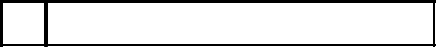 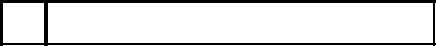 Інформацію  з  Таблиці  даних  платників  податків  не  враховано  у  зв’язку  з  неврахуванням позицій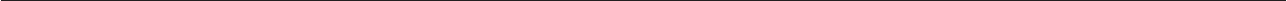 *Для фізичних осіб, які через свої релігійні переконання відмовилися від  прийняття  реєстраційного  номера  облікової картки платника податків та повідомили про це відповідний контролюючий орган і мають відмітку у паспорті.Голова комісії Державної фіскальної служби   України,яка приймає рішення про реєстрацію податкової  накладної/розрахункукоригування в Єдиному реєстрі податкових накладних або відмову в такій реєстрації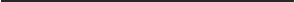 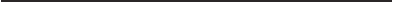 (підпис)	(ініціали, прізвище)Директор Департаменту моніторингу доходів та обліково-звітних систем М.ЧМЕРУКЗатвердженонаказом Державної фіскальної служби України від 26 червня 2017 року №  450ВИСНОВОKконтролюючого органу з пропозицією щодо врахування/неврахування інформації, зазначеної у Таблиці даних платника податків_____________________________	№	/  	(дата)	(номер висновку)2. Робоча група контролюючого органу	розглянула інформацію, зазначену у Таблиці даних платника податків, та надає пропозиції щодо:Врахування інформації Неврахування інформації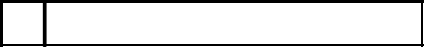 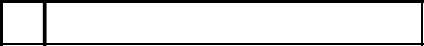 Інформацію  з  Таблиці  даних  платника  податків  не  враховано  у  зв’язку  з  неврахуванням  позицій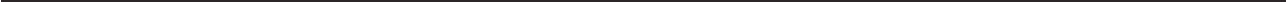 *Для фізичних осіб, які через свої релігійні переконання відмовилися від  прийняття  реєстраційного  номера  облікової картки платника податків та повідомили про це відповідний контролюючий орган і мають відмітку у паспорті.Голова Робочої групи контролюючого органу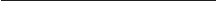 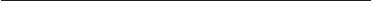 (підпис)	(ініціали, прізвище)Директор Департаменту моніторингу доходів та обліково-звітних систем М.ЧМЕРУKВИСНОВОКконтролюючого  органу з пропозицією  щодо реєстрації податкової накладної/розрахунку коригування в Єдиному реєстрі податкових накладних або про відмову в такій реєстрації_____________________________	№ 	(дата)	(номер висновку)Дані податкової накладної/розрахунку коригування, реєстрацію якої/якого в Єдиному реєстрі податкових накладних зупиненоРобоча група контролюючого органу	розглянула письмові пояснення та/або копії документів, визначених у підпункті «в» підпункту 201.16.1 пункту 201.16 статті 201 Кодексу, які надані платником податків, та надає пропозиції щодо:реєстрації податкової накладної/розрахунку коригування в Єдиному реєстрі податкових накладних з урахуванням вимог пункту 2001.3 статті 2001 розділу V Податкового кодексу України;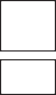 договори, у тому числі зовнішньоекономічні контракти, з додатками, листування з   контрагентами;Додаткова інформація:  	договори, довіреності, акти керівного органу платника податку, якими оформлені повноваження осіб, які одержують продукцію в інтересах платника податку для провадження господарської операції;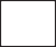 Додаткова інформація:  	первинні документи щодо постачання/придбання товарів/послуг, зберігання й транспортування, навантаження, розвантаження продукції, складські документи (інвентаризаційні описи), у тому числі рахунки-фактури/інвойси, акти приймання-передавання товарів (робіт, послуг) з урахуванням наявності певних типових форм та галузевої специфіки, накладні;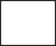 Додаткова інформація:  	розрахункові документи, банківські виписки з особових рахунків;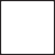 Додаткова інформація:  	документи щодо підтвердження відповідності продукції (декларації про відповідність, паспорти якості, сертифікати відповідності), наявність яких передбачена договором та/або законодавством;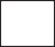 Додаткова інформація:  	Інша інформація, яка вплинула на прийняття рішення: 	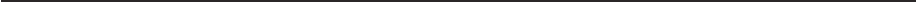 відмови у реєстрації податкової накладної/розрахунку коригування в Єдиному реєстрі податкових накладних.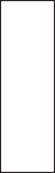 Підстави відповідно до постанови Кабінету Міністрів України від 29 березня 2017 року № 190 «Про встановлення підстав для прийняття рішення комісією Державної фіскальної служби про реєстрацію податкової накладної/розрахунку коригування в Єдиному реєстрі податкових накладних або про відмову  в такій реєстрації»ненадання платником податку письмових пояснень стосовно підтвердження інформації, зазначеної у податковій накладній/розрахунку коригування, до якої/якого застосована процедура зупинення реєстрації згідно з пунктом 201.16 статті 201 Податкового кодексу України;Додаткова інформація:  	ненадання платником податку копій документів відповідно до підпункту «в» підпункту 201.16.1 пункту 201.16 статті 201 Податкового кодексу України;Додаткова інформація:  	надання платником податку копій документів, які складені з порушенням законодавства та/або не є достатніми для прийняття комісією ДФС рішення про реєстрацію податкової накладної/розрахунку коригування.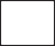 Додаткова інформація:  	Інша інформація, яка вплинула на прийняття рішення: 	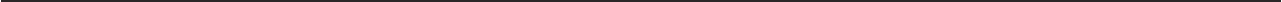 Голова Робочої групи контролюючого органу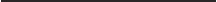 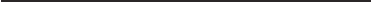 (підпис)	(ініціали, прізвище)Директор Департаменту моніторингу доходів та обліково-звітних систем 	М.ЧМЕРУКПодатковий номер, або серія та/або номер  паспорта*Індивідуальни й податковий номер платника податку на додану  вартістьНайменування — для юридичної особи та представництва нерезидента; прізвище, ім’я, по батькові — для фізичної особи; найменування, дата та номер договору — для спільної діяльності та управління  майномДата Таблиці даних платника податківНомер Таблиці даних платника податківПодатковий номер, або серія та/або номер  паспорта*Індивідуальни й податковий номер платника податку на додану  вартістьНайменування — для юридичної особи та представництва нерезидента; прізвище, ім’я, по батькові — для фізичної особи; найменування, дата та номер договору — для спільної діяльності та управління  майномДата Таблиці даних платника податківНомер Таблиці даних платника податків1. Загальна інформація про платника:1. Загальна інформація про платника:1. Загальна інформація про платника:Наявність приміщень:власних (м2)орендованих (м2)Наявність виробничих потужностей  (вартість):власних (тис. грн.)орендованих (тис. грн.)Наявність земельних ділянок:власної (га)орендованої (га)Наявність найманого персоналу:власного (чол.)за сумісництвом (чол.)Дохід від  проведення діяльності за попередній період (ти с. грн.)Залишки готової продукції:	_ 		 	_(тис. грн.)	(найменування)Залишки сировини:	_ 		 	_(тис. грн.)	(найменування)Додаткова інформація:Податковий номер, або серія та/або номер  паспорта*Індивідуальни й податковий номер платника податку на додану  вартістьНайменування — для юридичної особи та представництва нерезидента; прізвище, ім’я, по батькові — для фізичної особи; найменування, дата та номер договору — для спільної діяльності та управління майномДата складанняПорядковий номер податкової  накладної/розрахунку  коригуванняВид документа(податкова накладна/розрахунок коригування)НоменклатураKод  згідно з  УKТ ЗЕД/код  згідно  з  ДK 016:2010Kількість  (об’єм, обсяг)Одиниця виміру товару/послуги (умовне позначення (українське)) (по  кожній номенклатурній позиції)Загальна сума з податком на додану вартість   (грн.)Сума коригування податкового зобов’язання та  податкового  кредиту  (грн.)